LOGICUSARITMETICA,RATIONAMENTLOGICUSBURSA DE... SUBIECTECOMUNICAM NONVERBAL GEOMETRIA !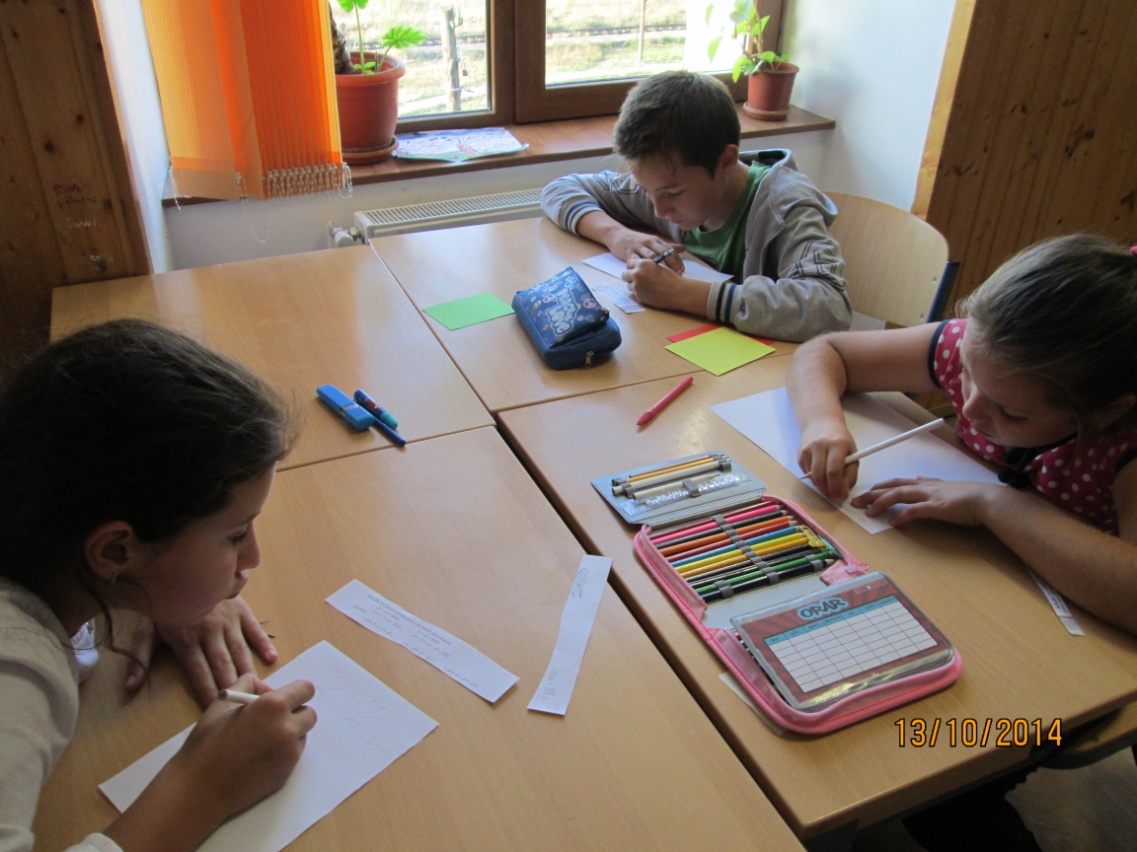 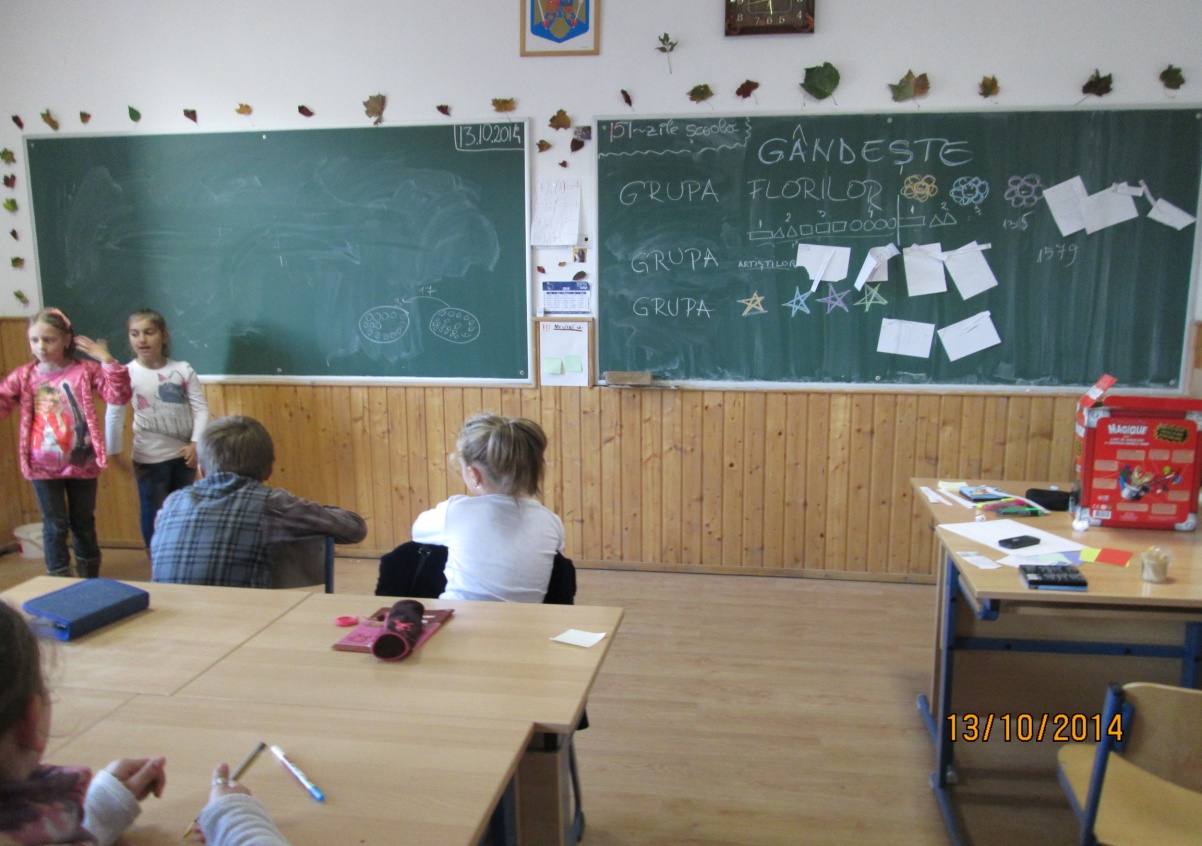 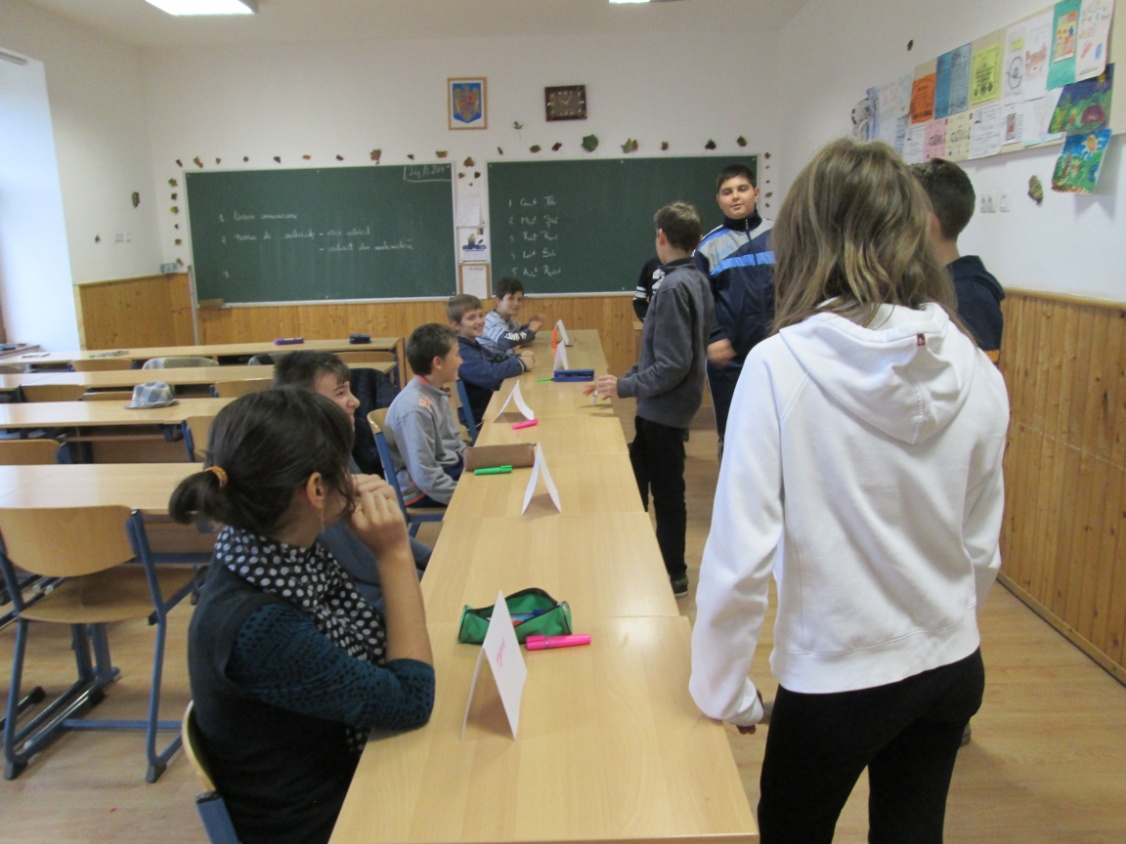 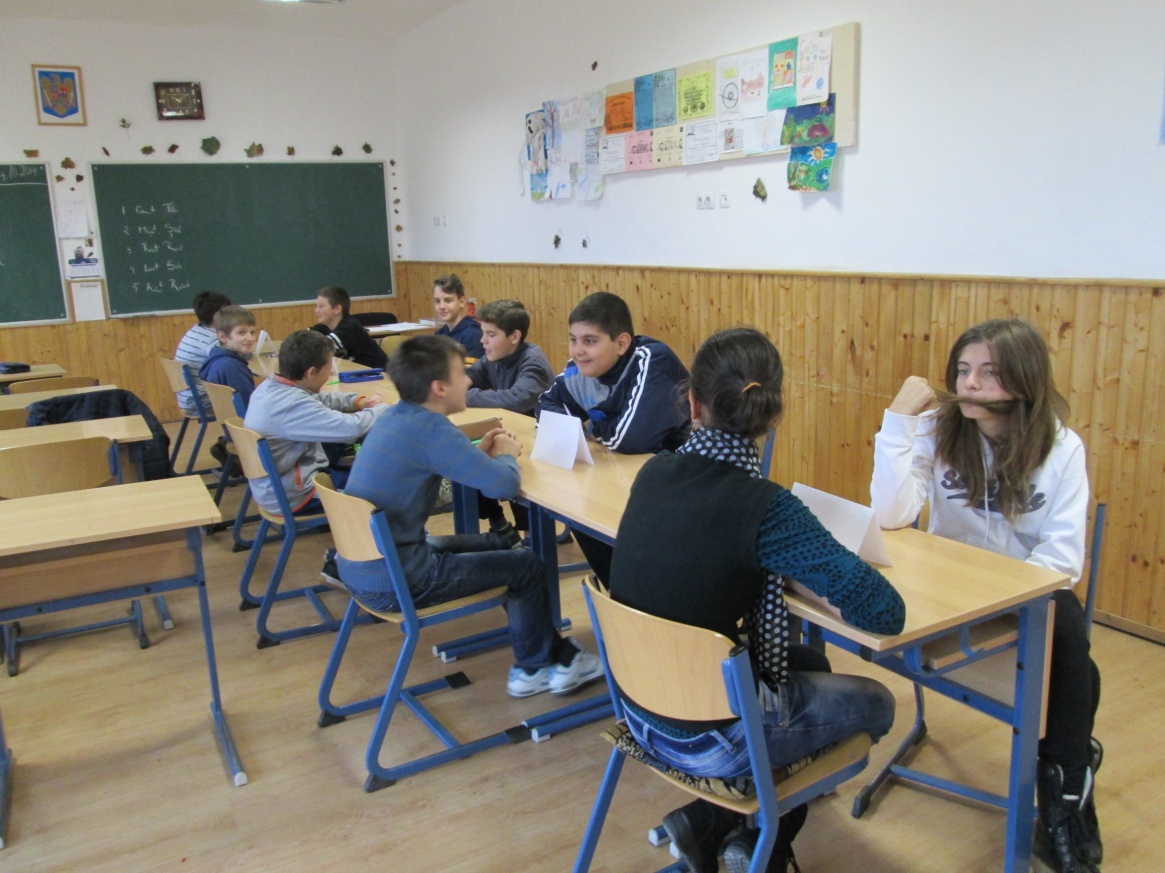 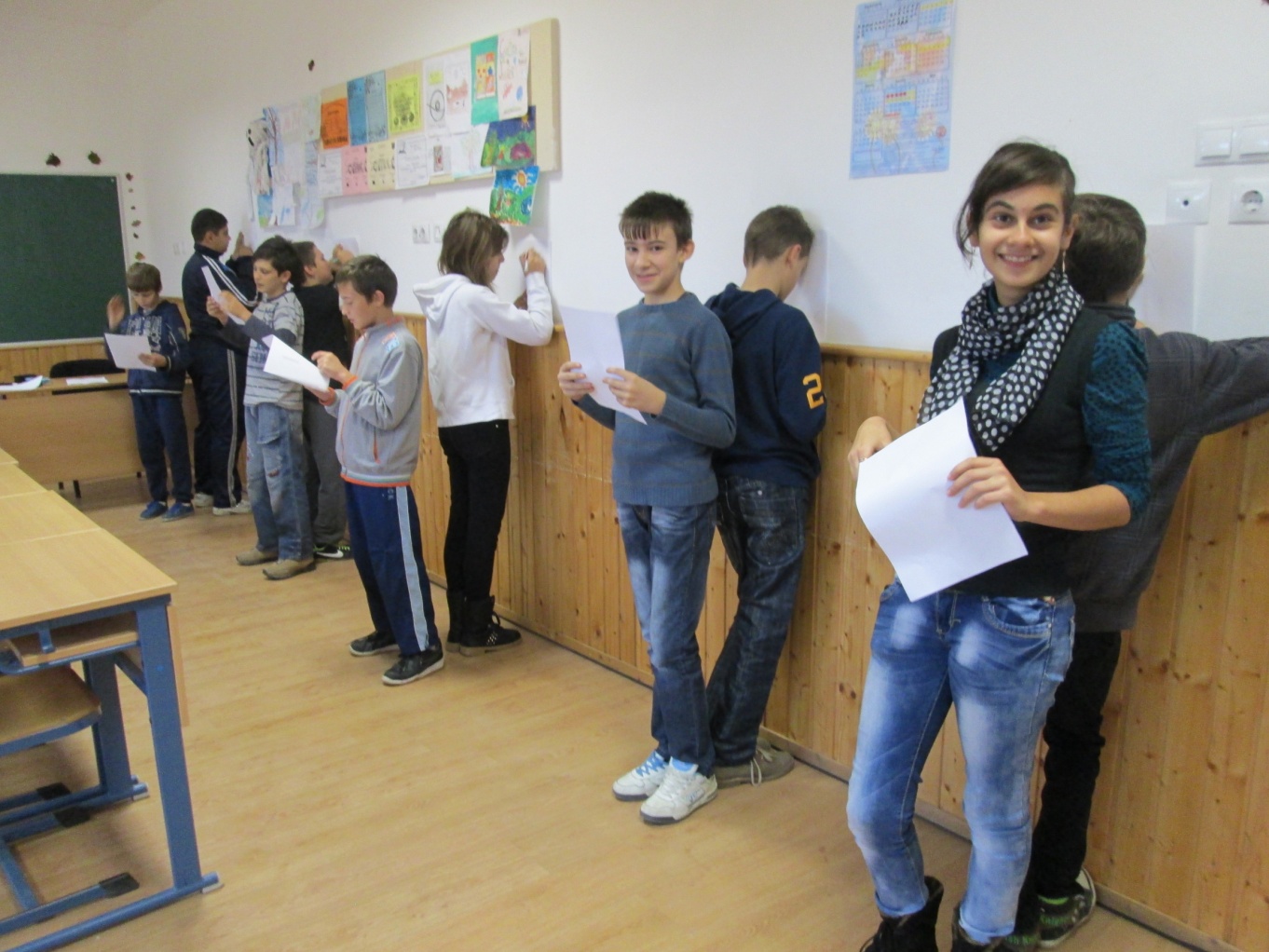 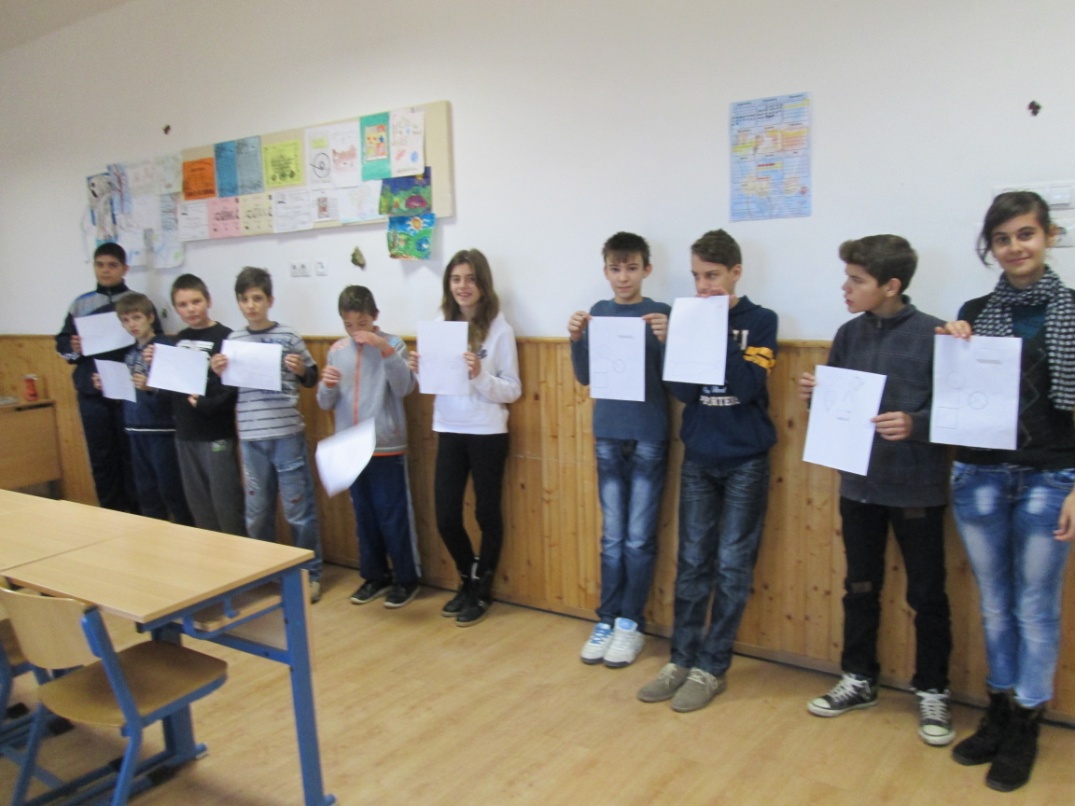 